American       Legion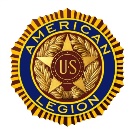 Post 318 Membership ApplicationName:  __________________________________	(first)		(m.i.)	(last)Address:  ________________________________	    (street)			(apt/unit)Phone (landline): City:			State:		Zip:Phone (cell):Email:Spouse name:Birth date:Era Served:	__ 8/2/90 – Present (Gulf War/War on Terrorism)__ 12/20/89 – 1/31/90 (Panama)__ 8/24/82 – 7/31/84 (Grenada/Lebanon)__ 2/28/61 – 5/7/75 (Viet Nam)__ 6/25/50 – 1/31/55 (Korea)__ 12/7/41 – 12/31/46 (WW II)__ 4/6/17 – 11/11/18 (WW I)__ Merchant Marines Dec 7, 1941 – Aug 15, 1945Branch of Service:__ U.S. Army__ U.S. Navy__ U.S. Air Force__ U.S. Marines__ U.S. Coast GuardI certify that I served at least one day of federal active military duty during the dates marked above and was honorably discharged or am still serving honorably.	Signature of applicant	Name of recruiterNOTE:  Please email or forward a copy of your DD214 and membership fees of $40 to:	American Legion Post 318	Attn:  Membership Chair	P.O. Box 54390	Cincinnati, OH 45254-0390This is required in order to process your application.